How are you sending data from the CC3200 AP to the PC? Is it a TCP socket?Tcp socket Set the Pin    MAP_PRCMPeripheralClkEnable(PRCM_UARTA0,PRCM_RUN_MODE_CLK);    MAP_PinTypeUART(PIN_55,PIN_MODE_3);    MAP_PinTypeUART(PIN_57,PIN_MODE_3);Uart Terminal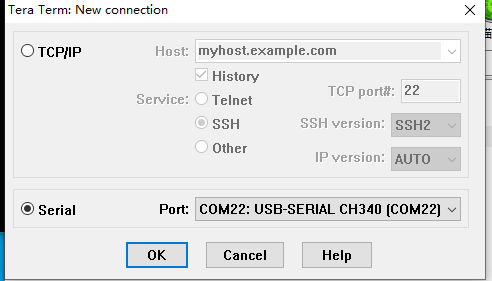 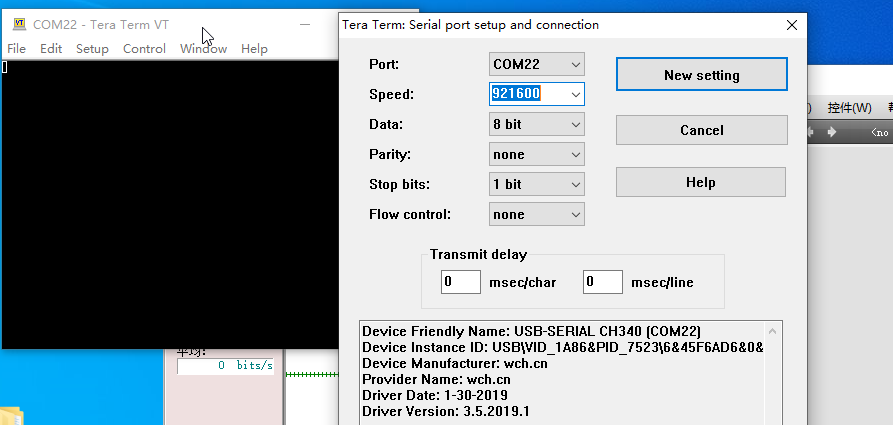 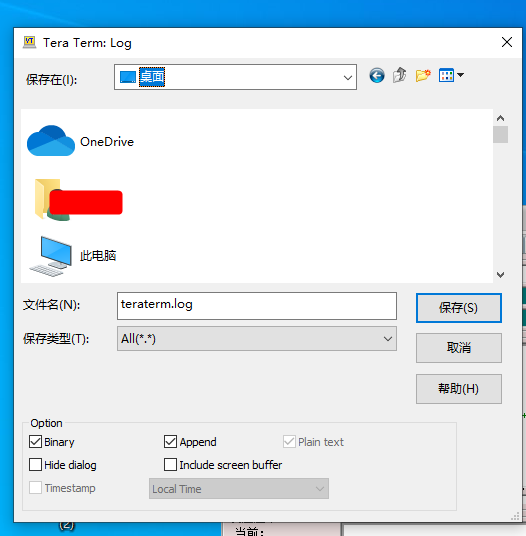 